Dewey desimalklassifikasjon - Alfabetisk inngangDenne plakat er laget ved å bruke ikoner/bilder fra Flaticon.com www.flaticon.comTall1. verdenskrig 940.32. verdenskrig 940.5319. århundre 909.8220. århundre 909.83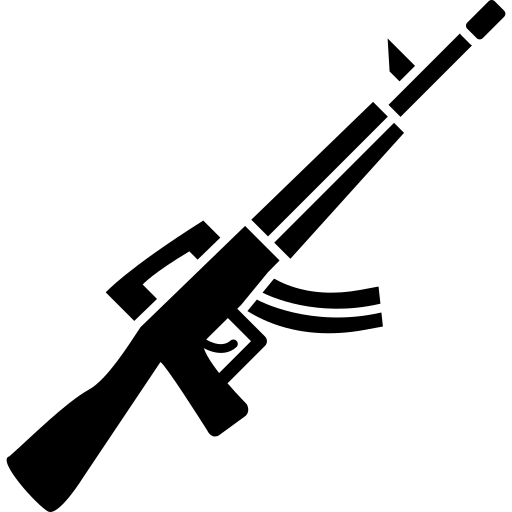 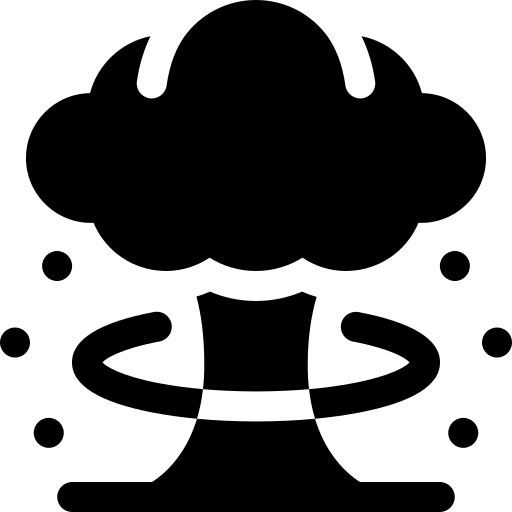 AAlternativ 300-378, 613Arkitektur 720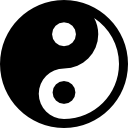 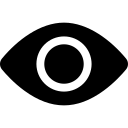 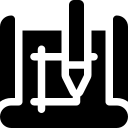 BBarn gjennom historien 305.23Biler 388.3 og 629.22Biografier 920Biologi 570Bøker om mennesker 300Båter 629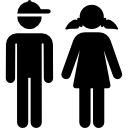 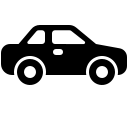 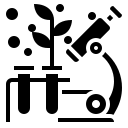 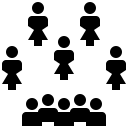 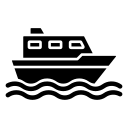 CCamping 796.54Computerspill 790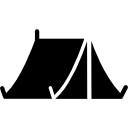 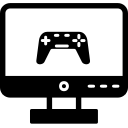 DDanmarks historie 948.9Dans 792.8Dinosaurer 567.9Drager og Magi 398.2454Drømmer 135Dukker og kosedyr 688.7221Dyr 590Dyrehage 590.73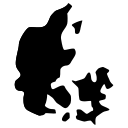 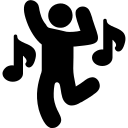 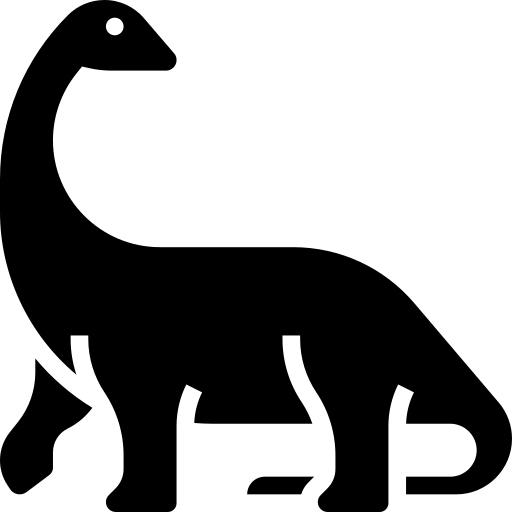 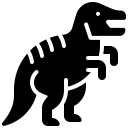 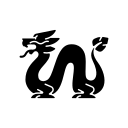 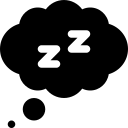 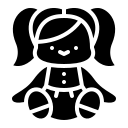 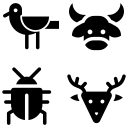 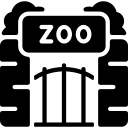 EEvolusjon 576.8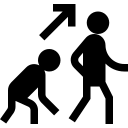 FFester 793.2Film 791.43Filosofi 100Fisk 597Fotballklubber 796.334Fotball 796.334Forhistorisk tid 930Forurensning 363.73Fossilt brennstoffer 553.2Friluftsliv 796.5Fugler 598, 598.094Fysikk 530Førerkort 629.2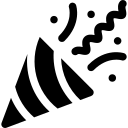 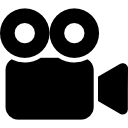 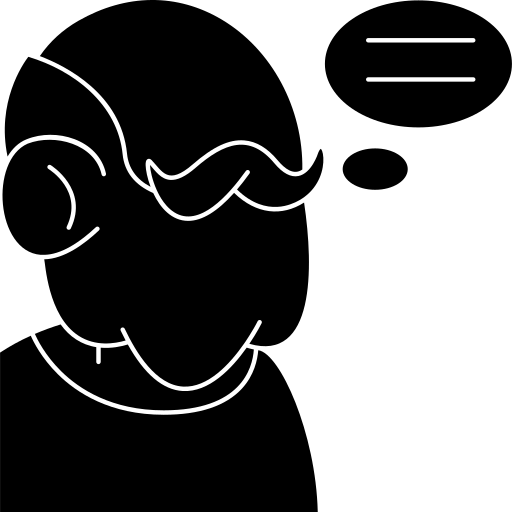 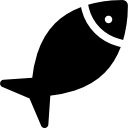 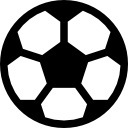 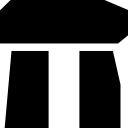 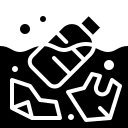 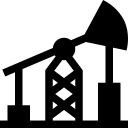 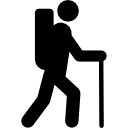 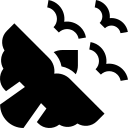 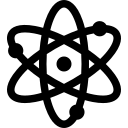 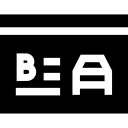 GGeografi 910Grønn energi 333.79Grøss 133.1Gymnastikk 796.44Gutt 305.23Gåter 808.882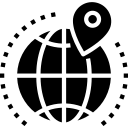 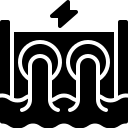 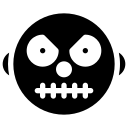 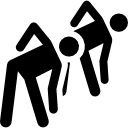 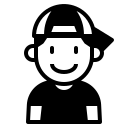 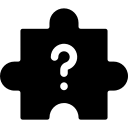 HHandikapp 305.9Hage 643.55Helse 613Hester 636.1Historie 900Hjernen 573.86Hobbybøker 700 - 790Holocaust 940.53Humor 152.43Hunder 636.7Husdyr, ku, sau, gris 636Håndarbeid 746.4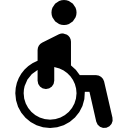 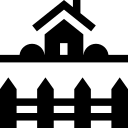 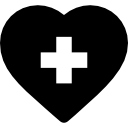 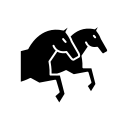 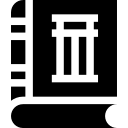 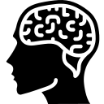 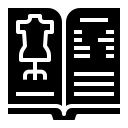 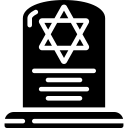 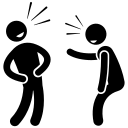 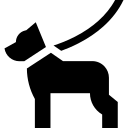 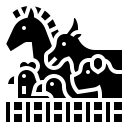 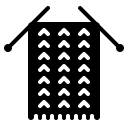 IInnredning 747Insekter 595.7Instrumenter, musikk 794.19Islam 297IT 004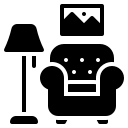 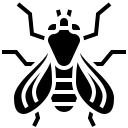 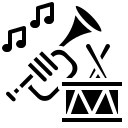 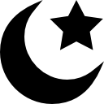 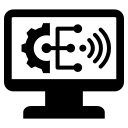 JJenter 305.23Jorden 910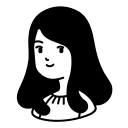 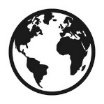 KKabaler 795.43Kampsport 796.8Katter 636.8Kjemi 540Kjæledyr 636.0887Klima 551.6Kokebøker 641.5Kreativitet 153.35Kriminalroman 839.823Kriminalitet 364Kristendom 220 - 230Kroppen 612Kunst 700-700.9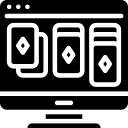 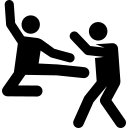 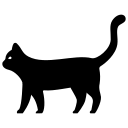 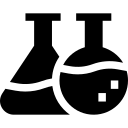 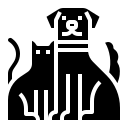 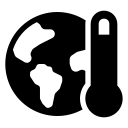 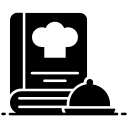 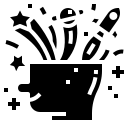 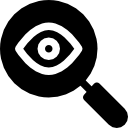 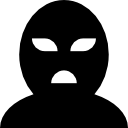 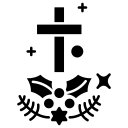 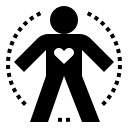 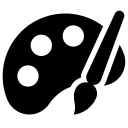 LLege 610Leke 790Lego 688Lær å tegne 741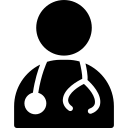 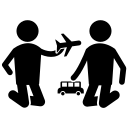 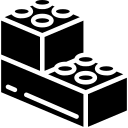 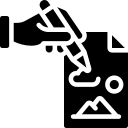 MMatlaging 641.5Matematikk 510Medier 302.23Middelalderen 909.07Mote 391Motorsykler 629.2 - 388.3475Musikk 780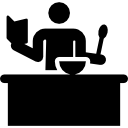 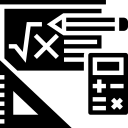 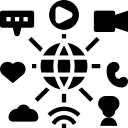 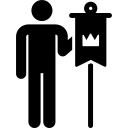 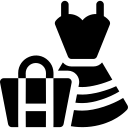 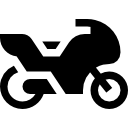 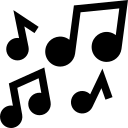 NNaturfag 580 - 590Naturkatastrofer 904.5Norge 948.1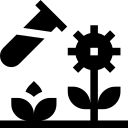 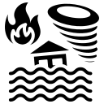 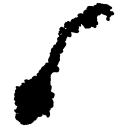 OOldtid 930Oppfinnelser 600Ordbøker, grammatikk 415 - 439. 8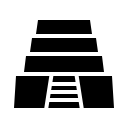 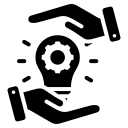 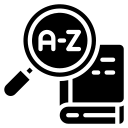 PPattedyr 590Planter 580Psykologi 150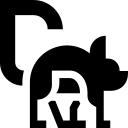 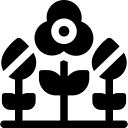 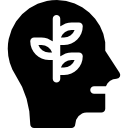 QQueer identitet 306.76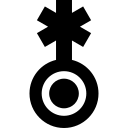 RReisebøker 910Reklamer 659.1Rekorder Guinness 032.02 – 794.8Religion 200Ridning 798.23Robot 629.8Rollespill 793.93Røntgen 616.075722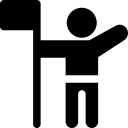 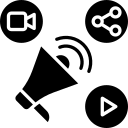 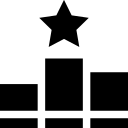 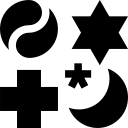 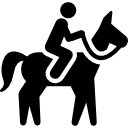 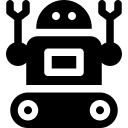 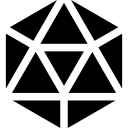 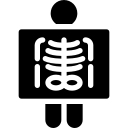 SSamfunn 300Sangleker 796.13Sangbøker 783.043Sjakk 794.1Skeiv identitet 306.76Skole 306.432Slaveri 306.362Småkryp 595.7Spenning, krimi 839.82 Spill 790Sport 796Strikking 746.43Stunt 791.43Sverige 948.5Sying 746Sykdommer 571.9Søndre Land 948.2546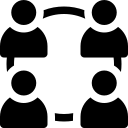 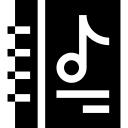 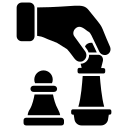 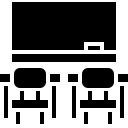 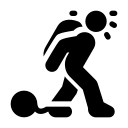 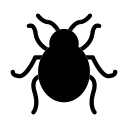 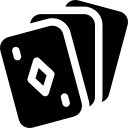 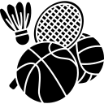 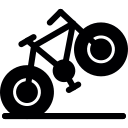 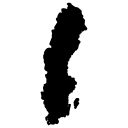 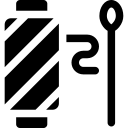 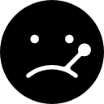 TTatovering 391.65Tegning 741Terrorisme 363.325Transport 388Trylling 793.8Tysklands historie 943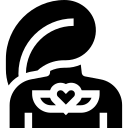 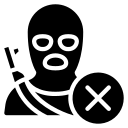 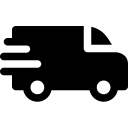 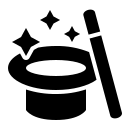 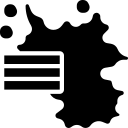 UUtdanning 370Universiteter 378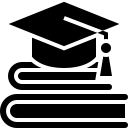 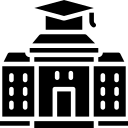 V og WVerdenshistorie 909Vikinger 948.02Vitser 808.882Våpen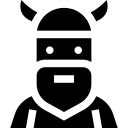 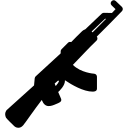 XXylofon 789X-ståler 616.075722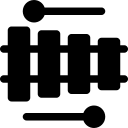 YYoga 615.85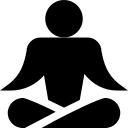 ZZoo 590.73ÆÆresbevisning 929.8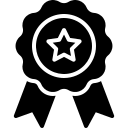 ØØyer 551.42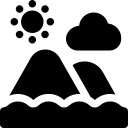 ÅÅnden i lampen 398.2Ånd 398.2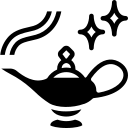 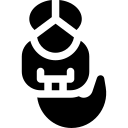 